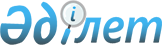 О составах советов директоров некоторых акционерных обществ - национальных компаний и о внесении изменений в некоторые решения Правительства Республики Казахстан
					
			Утративший силу
			
			
		
					Постановление Правительства Республики Казахстан от 25 сентября 2002 года N 1051. Утратило силу постановлением Правительства Республики Казахстан от 29 апреля 2009 года N 598      Сноска. Утратило силу постановлением Правительства РК от 29.04.2009 N 598.      Правительство Республики Казахстан постановляет: 

     1. Государственным органам, осуществляющим права владения и пользования государственными пакетами акций акционерных обществ - национальных компаний, совместно с Комитетом государственного имущества и приватизации Министерства финансов Республики Казахстан в установленном законодательством порядке обеспечить избрание советов директоров некоторых акционерных обществ - национальных компаний в составах согласно приложению 1. <*> 

     Сноска. В пункт 1 внесены изменения - постановлением Правительства РК от 19 марта 2005 г. N 250 . 

     2. (исключен постановлением Правительства РК от 6 декабря 2006 года N 1179 ). 

     3. Утвердить прилагаемые изменения, которые вносятся в некоторые решения Правительства Республики Казахстан. 

     4. Настоящее постановление вступает в силу со дня подписания.      Премьер-Министр 

     Республики Казахстан 

Приложение 1         

к постановлению Правительства 

Республики Казахстан      

от 25 сентября 2002 года N 1051  Составы советов директоров некоторых акционерных 

обществ - национальных компаний       Сноска. Внесены изменения - постановлениями Правительства РК от 24 января 2003 г. N 90 ; от 5 апреля 2003 г. N 328 ; от 5 июня 2003 г. N 533 ; от 4 августа 2003 г. N 782 ; от 27 ноября 2003 г. N 1188 ; от 19 февраля 2004 г. N 193 ; от 26 июля 2004 года N 791 ; от 28 января 2005 г. N 73 ; от 5 марта 2005 г. N 215 ; 19 марта 2005 г. N 250 ; от 25 мая 2005 г. N 507 ; от 7 июля 2005 г. N 706 ; от 10 ноября 2005 года N 1118 ; от 20 апреля 2006 года N 302 ; от 21 апреля 2006 года N 306 ; от 26 мая 2006 года N 459 ; от 30 мая 2006 года N 472 ; от 7 ноября 2006 года N 1065; от 30 ноября 2006 года N 1158 ; от 21 февраля 2007 года N 133 ; от 19 февраля 2008 года N 161 ; от 28.04.2008 N 395 ; от 12.11.2008 N 1048 . 

        1. (исключен - постановлением Правительства РК от 6 декабря 2006 года N 1179 ). 

     2. (исключен - постановлением Правительства РК от 6 декабря 2006 года N 1179 ). 

     3. (исключен - постановлением Правительства РК от 6 декабря 2006 года N 1179 ). 

     4. АО "Продовольственная контрактная корпорация": 

     Айтжанов Дулат Нулиевич - вице-министр сельского хозяйства Республики Казахстан, председатель; 

     Ермекова Несипбала Абсагитовна - директор Департамента планирования расходов отраслевых органов Министерства экономики и бюджетного планирования Республики Казахстан; 

     Боос Владимир Оттович - заместитель заведующего Отделом производственной сферы и инфраструктуры Канцелярии Премьер-Министра Республики Казахстан; 

     Кадюков Николай Викторович - заместитель председателя Комитета государственного имущества и приватизации Министерства финансов Республики Казахстан; 

     Азимов Руслан Жумабаевич - президент АО "Продовольственная контрактная корпорация". 

     5. (исключен - постановлением Правительства РК от 12.11.2008 N 1048 ). 

     6. (исключен - постановлением Правительства РК от 6 декабря 2006 года N 1179 ). 

     7. (Пункт 7 исключен - постановлением Правительства РК от 5 марта 2005 г. N 215 ) 

     8. АО "Национальная компания "Казахское информационное агентство (Казинформ)": 

     Бабакумаров Ержан Жалбакович - вице-министр культуры и информации Республики Казахстан, председатель; 

     Капаков Нурлан Тулегенович - заведующий сектором культуры Отдела социально- культурного развития Канцелярии Премьер-Министра Республики Казахстан; 

     Кадюков Николай Викторович - заместитель Председателя Комитета государственного имущества и приватизации Министерства финансов Республики Казахстан; 

     Курмангалиева Аида Даденовна - директор Департамента планирования расходов социальной сферы Министерства экономики и бюджетного планирования Республики Казахстан;      

     Омаров Жанай Сейтжанович - президент акционерного общества "Национальная компания "Казахское информационное агентство (Казинформ). 

     9. (Пункт 9 исключен - постановлением Правительства РК от 19 марта 2005 г. N 250 ) 

     10. (исключен - постановлением Правительства РК от 12.11.2008 N 1048 ). 

     11. АО "Международный аэропорт Астана": 

     Бектуров Азат Габбасович - вице-министр транспорта и коммуникаций Республики Казахстан, председатель; 

     Алпамысов Абай Абдисаметович - директор Департамента политики управления государственными активами Министерства экономики и бюджетного планирования Республики Казахстан; 

     Ташенев Бакытбек Хакимович - заместитель председателя Комитета государственного имущества и приватизации Министерства финансов Республики Казахстан; 

     Шарипов Талгат Каиркенович - директор Департамента финансового регулирования Министерства транспорта и коммуникаций Республики Казахстан; 

     Кипшакбаев Абдель Исаевич - президент акционерного общества "Международный аэропорт Астана". 

      12. АО "Национальная компания "Қазақстан Ғарыш Сапары": 

      Мусабаев Талгат Амангельдиевич - Председатель Национального космического агентства Республики Казахстан, председатель; 

      Ташенев Бакытбек Хакимович - заместитель председателя Комитета государственного имущества и приватизации Министерства финансов Республики Казахстан; 

      Ермекова Несипбала Абсагитовна - директор Департамента планирования расходов отраслевых органов Министерства экономики и бюджетного планирования Республики Казахстан; 

      Жантаев Жумабек Шабденамович - генеральный директор республиканского государственного предприятия "Центр астрофизических исследований" Национального космического агентства Республики Казахстан"; 

      Батыргажин Азамат Байкуанышевич - президент акционерного общества "Национальная компания "Казкосмос"; 

      Уразаева Сауле Бахтияровна - президент акционерного общества "Казгеокосмос". 

      Сноска. Пункт 12 с изменениями, внесенными постановлением Правительства РК от 29 мая 2007 года N 438 . 

     13. АО "Национальная компания "Kazsatnet": 

     Есекеев Куанышбек Бахытбекович - заместитель председателя Агентства Республики Казахстан по информатизации и связи, председатель; 

     Данебеков Онгарбай Жидебаевич - заместитель директора Департамента методологии бюджетного процесса и функционального анализа Министерства экономики и бюджетного планирования Республики Казахстан; 

     Хисамутдинов Ильдар Ибрагимович - заместитель директора службы Комитета национальной безопасности Республики Казахстан; 

     Ташенев Бакытбек Хакимович - заместитель председателя Комитета государственного имущества и приватизации Министерства финансов Республики Казахстан; 

     Айтмагамбетов Алтай Зафарович - заведующий кафедрой радиотехники Алматинского энергетического института, академик Международной академии связи; 

     Арынгазин Аскар Канапьевич - проректор по информационным технологиям Евразийского национального университета им. Л.Н. Гумилева; 

     Досаев Асан Ералханович - председатель правления акционерного общества "Национальная компания "Kazsatnet". 

Приложение 2        

к постановлению Правительства 

Республики Казахстан     

от 25 сентября 2002 года N 1051  Кандидатуры для избрания в состав совета директоров 

акционерного общества "Казахтелеком" <*>      Сноска. Внесены изменения - постановлением Правительства РК от 4 августа 2003 г. N 782 ; от 26 июля 2004 года N 791 ; 19 марта 2005 г.  N 250 . 

     1. (Пункт 1 исключен - постановлением Правительства РК от 5 апреля 2003 г. N 328 ) 

     2. АО "Казахтелеком": 

     Сагинтаев Бакытжан Абдирович - Председатель Агентства Республики Казахстан по регулированию естественных монополий; 

     Утепов Эдуард Карлович - первый заместитель Председателя Комитета государственного имущества и приватизации Министерства финансов Республики Казахстан;      

     Бектасов Абен Агыбаевич - Председатель Агентства Республики Казахстан по информатизации и связи;     

     Карибжанов Хайрат Салимович - президент АО "Казахтелеком". 

  

      рекомендовать совету директоров акционерного общества "Казахтелеком" кандидатуру Бектасова Абена Агыбаевича - Председателя Агентства Республики Казахстан по информатизации и связи для избрания председателем совета директоров акционерного общества "Казахтелеком". 

Утверждены          

постановлением Правительства 

Республики Казахстан      

от 25 сентября 2002 года N 1051  Изменения, которые вносятся в некоторые решения 

Правительства Республики Казахстан 

      1. В постановление Правительства Республики Казахстан от 28 февраля 2001 года N 290 "О мерах по организации эффективного управления и контроля за деятельностью некоторых акционерных обществ и республиканских государственных предприятий (национальных компаний)" (САПП Республики Казахстан, 2001 г., N 8, ст. 85): 

     пункт 3 исключить; 

     в приложении 1 к указанному постановлению: 

     строку, порядковый номер 14, изложить в следующей редакции: 

     "14. АО "Национальная компания "Казакстан темiр жолы". 

     2. В постановление Правительства Республики Казахстан от 2 мая 2001 года N 591 "О создании закрытого акционерного общества "Национальная компания "Транспорт Нефти и Газа" (САПП Республики Казахстан, 2001 г., N 16, ст. 210): 

     пункт 2 и подпункт 5) пункта 3 исключить. 

     3. В постановление Правительства Республики Казахстан от 25 февраля 2002 года N 248 "О мерах по реализации Указа Президента Республики Казахстан от 21 февраля 2002 года N 811": 

     подпункт 3) пункта 1 исключить. 

     4. В постановление Правительства Республики Казахстан от 15 марта 2002 года N 310 "О создании закрытого акционерного общества "Национальная компания "Казакстан темiр жолы" (САПП Республики Казахстан, 2002 г., N 9, ст. 76): 

     подпункт 4) пункта 4 исключить. 
					© 2012. РГП на ПХВ «Институт законодательства и правовой информации Республики Казахстан» Министерства юстиции Республики Казахстан
				